PROGRAMMA DI   ITALIANO    SVOLTOCLASSE  4    SEZ. M a.s.   2022/2023DOCENTE: Mariarita DantiniLibro di testo: Bruscagli- Tellini, Il palazzo di Atlante. Le meraviglie della letteratura, vol. 1B-2A-2B, ed. D’AnnaDante, Inferno e Purgatorio*comprensive delle ore di esercitazione, laboratorio e verificheBologna, li 5 giugno 2023FIRMA DEL DOCENTE                   Mariarita DantiniFIRMA DEI RAPPRESENTANTI DI CLASSE, COMPONENTE STUDENTITommaso Contadini        2. Giulio Parisio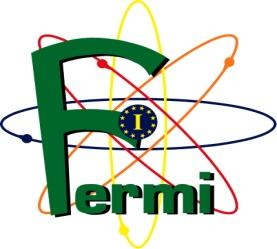 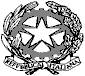 LICEO SCIENTIFICO STATALE  “E. FERMI”SEDE:  VIA  MAZZINI, 172/2° -  40139  BOLOGNATelefono: 051/4298511 - Fax: 051/392318 - Codice  fiscale: 80074870371  Sede  Associata: Via Nazionale Toscana, 1  -   40068 San Lazzaro di SavenaTelefono: 051/470141  -  Fax: 051/478966      E-mail: bops02000d@istruzione.it                       Web-site: www.liceofermibo.edu.it1- Nucleo fondante: Dante, Inferno e Purgatorio1- Nucleo fondante: Dante, Inferno e PurgatorioArgomenti svolti  in relazione al nucleo sopraccitato * Ore dedicate ad ogni argomentoLettura, analisi e commento dei  Canti dell’Inferno :XVII (vv. 1-27, la descrizione di Gerione), XXVI   XXXIII(vv.1-78), XXXIV.Lettura, analisi e commento dei Canti del Purgatorio: I (vv.1-36), II (vv.37-105), III, V (vv 130-136), VI, IX (vv.70-102), X (vv. 97-139), XXI (82-136), XXIII (vv.37-60), XXIV (vv.52-54)Confronto colpe e pene tra l’Inferno e il Purgatorio. L’importanza dei canti dei poeti.La terzina sull’amore e il valore della poesia.20Dal canto XXVI, Inferno a Primo Levi, Lettura di parti di Se questo è un uomoDal Canto X, Purgatorio  a Primo Levi. Lettura del racconto L’Angelica FarfallaL’idea di perfezione e imperfezione in Dante e in Levi.42- Nucleo fondante: UMANESIMO E RINASCIMENTO2- Nucleo fondante: UMANESIMO E RINASCIMENTOArgomenti svolti in relazione al nucleo sopraccitatoBoccaccio: fortuna, industria e ingegno. Da Boccaccio dell'Umanesimo. La riscoperta dei classici e l'uomo al centro del mondo * Ore dedicate ad ogni argomento2Leonardo da Vinci, Omo sanza lettere1Pico della Mirandola letture dal De hominis dignitate1Lorenzo Valla, La donazione di Costantino è un’impostura1Lorenzo de’ Medici, La canzona di Bacco 1Lettera di Bracciolini a Veronese. La scoperta di Quintiliano, Institutiones  e di Lucrezio, De rerum naturaIncunaboli e cinquecentine. La stamperia di Aldo Manuzio a Venezia. Le stamperie come luogo di incontro13- Nucleo fondante:NICCOLO’  MACHIAVELLI3- Nucleo fondante:NICCOLO’  MACHIAVELLIArgomenti svolti  in relazione al nucleo sopraccitato*Ore dedicate ad ogni argomentoVita e opere di Machiavelli. I concetti di virtù e fortuna . 1La Lettera a Francesco Vettori del 10 dicembre 1510Dal Principe, Lettura e analisi dei capitoli I,VI, VII, IX, XII, XIV XV, XVII, XVIII, XXV5 Letture delle parti antologizzate  da La Mandragola3verifica24- Nucleo fondante: IL POEMA CAVALLERESCO E LUDOVICO ARIOSTO4- Nucleo fondante: IL POEMA CAVALLERESCO E LUDOVICO ARIOSTOArgomenti svolti  in relazione al nucleo sopraccitato*Ore dedicate ad ogni argomentoLa tradizione del poema cavalleresco. Ciclo bretone e ciclo carolingio1Boiardo 1Ludovico Ariosto. Vita e opere. L’Orlando Furioso: Caratteristiche generali del poema. I tre argomenti: guerra, amore e tema encomiastico 1Dall’ Orlando Furioso analisi dei seguenti canti :Il Proemio (I, 1-4);Il primo canto (I, 10-23;41-44; 58-65);L’isola di Alcina (VI, 17-56);Orlando (VIII,68, 73-78; IX, 7);L’archibugio (IX,28-31;90-91;XI, 21-28;Il palazzo di Atlante (XII, 4-21);Cloridano e Medoro (XVIII, 164-173;182-192;XIX 1-16); confronto con Virgilio, Eurialo e NisoLa pazzia di Orlando (XXIII 100-124; 129-133);Astolfo sulla luna (XXXIV, 70-87);La conclusione, Arrivare in porto (Sintesi)Lettura integrale del romanzo di Italo Calvino, Il cavaliere inesistenteConfronto Ariosto- Dante- Virgilio : la trasformazione di un uomo in piantaPolidoro, Pier delle Vigne, AstolfoVerifica1065- Nucleo fondante: TORQUATO TASSO5- Nucleo fondante: TORQUATO TASSOArgomenti svolti  in relazione al nucleo sopraccitato*Ore dedicate ad ogni argomentoVita e opere. 1La Gerusalemme e la tragedia anticaLettura e analisi dei seguenti brani :Il proemio I, 1-5Tancredi e Clorinda XII, 51-70 L’episodio nella musica : MonteverdiLa selva e il giardino a confronto con la selva in Dante e in AriostoI giudizi su Ariosto e Tasso di uno scienziato : Galileo Galilei critico della letteratura4 6- Nucleo fondante : il ‘600Argomenti svolti  in relazione al nucleo sopraccitato Galileo Galilei e la prosa scientificaUna rilettura del ‘900: Vita di Galileo di Bertolt Brecht 2Lettere a padre Benedetto Castelli e a Madama Cristina di Lorena Dal Saggiatore, La natura, un libro scritto in lingua matematica                                                                    2                          La favola dei suoni, ovvero la ricchezza inesauribile della naturaDal Dialogo sopra i due massimi sistemi del mondo, Il “mondo sensibile” e “il mondo di carta”Lettere a padre Benedetto Castelli e a Madama Cristina di Lorena Dal Saggiatore, La natura, un libro scritto in lingua matematica                                                                    2                          La favola dei suoni, ovvero la ricchezza inesauribile della naturaDal Dialogo sopra i due massimi sistemi del mondo, Il “mondo sensibile” e “il mondo di carta”La poetica della meraviglia e la commedia dell’arte (sintesi).  1La lingua del ‘600 . Una rilettura ironica del ‘600 Alessandro Manzoni e l’Introduzione a I Promessi Sposi. Analisi particolareggiata del testo27. Nucleo fondante : L’IlluminismoRiforma e razionalità nella letteraturaCesare Beccaria e Pietro Verri , Letture da Dei delitti e delle pene e da Osservazioni sulla torturaAlessandro Manzoni, La storia della colonna infameVoltaire, L’origine dell’intolleranzaPietro Verri, La natura del piacere58- Nucleo fondante: CARLO GOLDONI E IL TEATROGoldoni e la riforma del teatro. Dal canovaccio al copione, dalle maschere fisse ai caratteri1La locandiera. Lettura delle parti antologizzate della commedia. I caratteri dei personaggi. Una nuova figura di donna.La conclusione e il falso lieto fine2Da Memoires, Il libro del mondo e del teatro19- Nucleo fondante : LA POESIA CIVILE DI GIUSEPPE PARINIVita e opere. Il nuovo valore della poesia.Dalle Odi : L’innesto del vaiuolo;                                                                                                                     6                    Il bisogno,                   La salubrità dell’aria;                   La laurea La poesia satiricaSintesi de Il Giorno e del Discorso sopra la nobiltà                                                                                                   110. Nucleo fondante : PreromanticismoAlfieri, Foscolo e il giovane ManzoniAnalisi di un periodo di passaggio verso una nuova epoca letteraria attraverso la lettura dei tre sonetti  autoritratti          1Vittorio Alfieri,  Sublime specchio di veraci detti  Ugo Foscolo, AutoritrattoAlessandro Manzoni, Autoritratto                                                                                                                                 212- Nucleo fondante: LABORATORIO DI SCRITTURANel corso dell’anno sono stati fatti esercizi di scrittura finalizzati alla realizzazione delle tipologie testuali per l’Esame di Stato.(Tipologia A-B-C). Tali esercitazioni sono state guidate attraverso letture di articoli o direttamente tratte dai temi via via affrontati in letteratura e sono state svolte come lavori in classe, a casa e poi assegnate in verifica.                     10